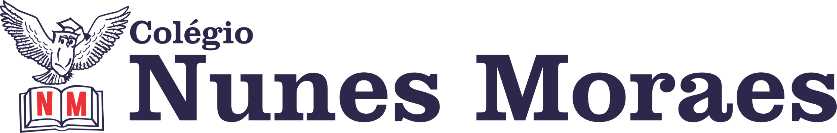 Ensino Fundamental 5º Ano - Componente Curricular: Português (Texto).Capítulo 04 – Uma cultura, muitos sentidos. Objeto do conhecimento: Leitura/Escuta (Verbete de dicionário).Atividades do dia: 30 de março de 2021.No vídeo a seguir tem a explicação e acompanhamento de toda a aula. Nele, você verá:Passo 01 – Observação da representação da cidade do Rio de Janeiro na obra “Cartão-postal” feita pela artista Tarsila do Amaral na Seção “De olho na imagem”.Passo 02 – Atividade de classe na página 82(questões 01 e 02). Passo 03 – Leitura de “Menino do mato” de Manuel Barros na página 83. O poeta fez um jogo de palavras, localize e sublinhe no texto as palavras que você achou estranhas.Passo 04 – Gravação de um áudio falando as expressões idiomáticas que você encontrou no texto.Passo 05 – Atividade de classe na página 83(questão 01). Passo 06 – Finalização do capítulo com a leitura da Seção Para Relembrar páginas 84 e 85.Link: https://youtu.be/YQuVN2eoC2UObs: Ao final da aula, envie a foto da atividade de classe (páginas 82 e 83) de Língua Portuguesa e o áudio pedido para o WhatsApp da professora de sua turma.2ª aulaEnsino Fundamental 5º Ano - Componente Curricular: História.Capítulo 04 – Contando a História.Objeto do conhecimento: As fontes históricas.Atividades do dia: 30 de março de 2021.No vídeo a seguir tem a explicação e acompanhamento de toda a aula. Nele, você verá:Passo 01 – Breve comentário sobre as fontes históricas e sua classificação, assunto estudado na aula passada da página 63.Passo 02 – Atividade de classe: páginas 65 e 66 (questões 03 e 04).Passo 03 – Finalização do capítulo com a leitura da Seção Para Relembrar nas páginas 68 e 69.Passo 04 – Atividade de casa: página 67 (Fazendo História). Obs.: Amanhã será a apresentação desta atividade pelo Google Meet às 07h30min.Link: https://youtu.be/JJpIFBLZH8YObs: Ao final desta aula, envie a foto da atividade de classe e casa (páginas 65 a 67) para o WhatsApp da professora de sua turma.3ª AULA5º Ano - Componente Curricular: Ciências Capítulo 05 –Uso consciente dos recursos naturais.Atividades do dia: 30 de março 2021 Passo 1: Introdução ao estudo do capítulo 5 “Uso consciente dos recursos naturais.” Página 78 e 79.Passo 2: Explanação da professora a partir do texto: “O uso dos recursos ambientais” e “Os recursos ambientais e a geração de energia” da página 80, destacando as informações principais.Passo 3: Atividade de classe no caderno a partir da leitura das páginas 80 a 82.Link: https://youtu.be/PEYqmnBrRVUObservação: Os Alunos devem enviar as fotos das atividades para o whatsapp da professora de sua turma.4ª aulaEnsino Fundamental 5º Ano - Componente Curricular: MatemáticaCapítulo 4 “Multiplicando e dividindo números naturais”Atividades do dia: 30 de Março de 2021 Passo 1: Continuação do estudo do capítulo 4 “Multiplicando e dividindo números naturais”. Seção explore seus conhecimentos. P. 134Passo 2: Correção da atividade da aula anterior no livro p. 125.Passo 3: Atividade de classe: p. 134 e 135.Passo 4: Atividade de casa p.137Link: https://youtu.be/MSv9gKtYfaEObs: Ao final da aula, envie a foto da atividade de classe e casa  para o WhatsApp da professora de sua turma. 